ПГИТ ,,Алеко Константинов”  -  в първите пет на националния конкурс по счетоводство за средношколци     Отново голям успех за младите счетоводители от Професионална гимназия по икономика и туризъм ,,Алеко Константинов‘‘- Велинград.      На 01.12.2018г. обединена редакция за книги и периодика „Мисъл” и списания „Счетоводство плюс”, ,,Данъци”, ,,Социални отношения” проведоха за двадесети пореден път националния конкурс, съвместно с Института на дипломираните експерт-счетоводители в България (ИДЕС) иУниверситета за национално и световно стопанство (УНСС), в който  участваха 37 ученици от 10 професионални гимназии от страната.    Благодарение на своите преподаватели по счетоводство: Петър Веселинов,  Мария  Вандева и наставникът Диана Кацарова, Ивета Мехмедова Молова, ученичка от 12а клас, специалност ,,Оперативно счетоводство”, се класира на престижното четвърто място. С постигнатия резултат тя  вече е студентка във Финансово-счетоводния факултет УНСС.    Пожелаваме още бъдещи успехи и достойно да отстоява своите знания и професионализъм.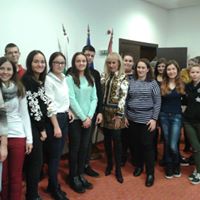 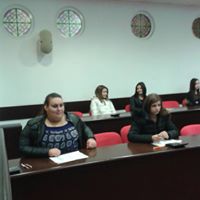 Начало на формуляра